Одна из многих…	Ее звали Фаина. Родилась девушка в глубинке Кировской области в деревне Даниловцы, что в Нагорском районе, в большой крестьянской семье, где было шестеро детей. Фаина была четвертым ребенком в семье и была четвертой девочкой. Желание отца иметь в семье сына отразилось на девушке, она была крупным ребенком, самая высокая и стройная среди сестер и очень похожая на отца. В ней было, какое то мужское начало, она запросто могла коня запрячь, не отставала на сенокосе и лесозаготовках от мужиков и что самое главное ее привлекала техника.	                  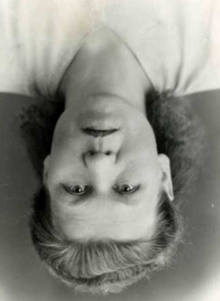 Наверное, если  очень хотеть то желания сбываются. Пятым ребенком в семье родился сын. Но судьба опять распорядилась по-своему. Василий погиб в семнадцать лет при разборе колхозного сарая. На него обрушилась крыша. Поэтому помощь в мужской работе отцу выпала на плечи еще юной Фаины. А так хотелось с подругами пробежаться по теплым весенним проталинам босиком, собирая молодые побеги хвоща, щавеля и пучки, из которых крестьяне приготавливали витаминные и необычные блюда. Это было разнообразие после однообразного зимнего рациона. Полежать, и понежится на песочке возле реки, но жизнь в деревне давала лишь короткие минуты такого отдыха. Надо было вспахать огород, сделать грядки, посадить картофель и овощи. В хозяйстве обязательно была корова и поросята, надо было каждый день накосить травы для животных, напоить и накормить. Эти работы распределялись на всех членов семьи	В школу Фаина пошла в 9 лет, окончив семь классов девушке было уже 16 лет. Возраст, который позволял человеку устроиться на работу. Первой профессией, которую пришлось осваивать Фаине, была вальщик деревьев с помощью лучковой пилы. Такую мужскую профессию девушка выбрала только потому, чтобы устроиться на курсы шоферов и осуществить свою детскую мечту.	Осенью 1941 года мечта деревенской девчонки осуществилась.  Получила водительские права и автомобиль ЗИС-5 на газогенераторной установке. Основной работой на машине была вывозка леса. Родители смирились с выбранной профессией дочери, которая выбрала такую мужскую работу. 	Машина, которая досталась молодому водителю, была старенькая, и часто случались поломки. Сколько времени было проведено под машиной в ремонте и не сосчитать. Однажды Василий Иванович, отец Фаины, возвращался из деревни Липовка домой в Даниловцы на лошади, запряженной в телегу. На пути по дороге ему пришлось объезжать, стоявшую посреди дороги, машину. Дверь кабины была распахнута, а из- под машины торчали ноги водителя в сапогах.  Водитель видимо разговаривал сам с собой, как говорят водители, чинил машину с помощью «мата и кувалды».  Некоторые фразы были услышаны впервые уже пожившим  на белом свете Василием Ивановичем. Еще большее удивление было, когда из вставшего водителя отец узнал свою дочь Фаину.	Но были и более серьезные поломки.  Как то поздней осенью по заданию начальника лесопункта Фаина с напарницей Ниной возвращались из районного центра Нагорск в село Синегорье. Расстояние, которое следовало преодолеть, было около шестидесяти километров. Преодолев двадцать с лишним километров, у речки Песковка появилось серьезное препятствие в виде горы. Гора была высокая и очень скользкая по укатанному снегу. Машину занесло и скинуло с дороги. Водителям пришлось оставить машину и пешком три километра идти  в Липовку. В деревне был телефон, и девушки связались с начальником лесопункта. Приказ начальника был краток: «Ищите в Липовке ограду-пристанище, берите большие сани и возите машину по частям в деревню».  Военное время, предложить свои варианты по спасению автомобиля, что необходимо «побольше» людей, может запрячь несколько лошадей и прибуксировать автомобиль три километра в деревню было невозможно – саботаж - это короткое слово могло определить дальнейшую судьбу молодых девчонок. Несколько дней, не считаясь со временем, девушки разбирали машину на морозе. В день делали по две ходки с санями, на которые грузились механизмы от машины и все одними руками. Фаина с подругой ходила ночевать к родителям, это еще 6 километров от деревни, куда перевозили машину и 9 километров от стоянки автомобиля.  Когда машина была полностью перевезена, девчата пешком ушли на центральную базу Синегорье за 27 километров.	В феврале 1943 года в 19 лет Фаину призвали в ряды Красной армии. Видимо профессия, полученная до армии, определила и службу в армии. Фаина стала регулировщиком дорожного движения. Сначала был Северно-западный фронт Московская и Калининская области, затем 2-ой Прибалтийский. Посмотришь на регулировщиков, какая хорошая служба стоишь флажками указываешь направление колонны, отдаешь честь и все это весело и непринужденно. На самом деле это была изнурительная служба и в дождь, и ветер, и в мороз, и в зной. Все девчата во время службы получили различные заболевания ног. Не раз ноги вместе с сапогами и валенками примерзали к тумбе, на которых стояли регулировщицы. 	Первое ранение Фаина получила в Прибалтике. Ранение оказалось серьезным. Пуля попала в предплечье с переломом локтевой кости. Фаину отправили в госпиталь на лечение в город Иваново, где она находилась на лечении более трех месяцев.Регулировщиком быть после такого ранения было трудно и Фаину направили нести службу на бронепоезд.  Необходимость заставила осваивать другую специальность - приборист. Работать пришлось с прибором ПУАЗО-2, который определял координаты самолетов противника. Когда бронепоезд оказался на границе Польши и Германии, на станции Хожелы, закончилась война. Радости у всех не было предела. Войска засобирались домой. В спешке при заготовке дров для бронепоезда Фаина получила ушиб ноги. Ушиб оказался настолько тяжелым, что девушке пришлось еще раз попасть в госпиталь на этот раз уже в Германии в городе Инстенбурге, где проходила лечение до 18 августа 1945 года. Вернулась домой с больной ногой. Нога еще в течение трех лет напоминала о тех военных днях прошедшей войны. После возвращения с войны, Фаина пожила немного с родителями, а уже в ноябре вместе с подругой пошли пешком за 200 километров в город Киров. Все имущество состояло из санок, сундука, двух чемоданов и двух мешков. До города добрались на третий день. Работать поступила на кордовую фабрику текстильного комбината. Начала работать подвозчиком ленты, но больные ноги давали о себе знать и ее перевели в лабораторию определения качества продукции. Вся трудовая жизнь была связана с текстильным комбинатом до выхода на пенсию.Личная жизнь Фаины не задалась. Видимо судьба решила до конца проверить человека на прочность. Была любовь, которую Фаина пронесла через всю жизнь. 1952 году Фаина вышла замуж за Николая, но прожить пришлось всего два года. Потом было еще две попытки создать семью, но один был пьяницей, а другой рано ушел из жизни. Всю любовь Фаина перенесла на своих племянников и племянниц, своих детей не было. Кто бы, куда не поехал, всегда в Кирове заходили в гости к тете Фаине. Несмотря на трудную жизнь, военное лихолетье Фаина оставалась очень оптимистичным человеком любящей жизнь и людей окружавших ее. Была инициатором создания хора - ветеранов участников войны. Вместе с хором побывала почти во всех  районах, расположенных около города Кирова. Очень любила и никогда не отказывалась от общественных поручений. Поэтому домашний телефон редко когда остывал от продолжительных разговоров Фаины с подругами и друзьями. Сколько помню, когда общался с этим светлым человеком, никто из родственников не называл ее по имени и отчеству  только Фаина. В памяти осталась прибаутка, которую она всегда произносила, когда обращалась к молодым родственникам: «Выбирай корову по рогам, а жениха по родам». 79 лет отмеряла судьба этому человеку, прожившему сложную и трудную жизнь. Бывая в городе Кирове, обязательно посещаем на мемориальном кладбище для участников Великой Отечественной Войны, могилу Мальцевой Фаины Васильевны и обязательная фраза, положа руку на памятную доску: «Мы знали, мы помним». 								Волков Сергей 